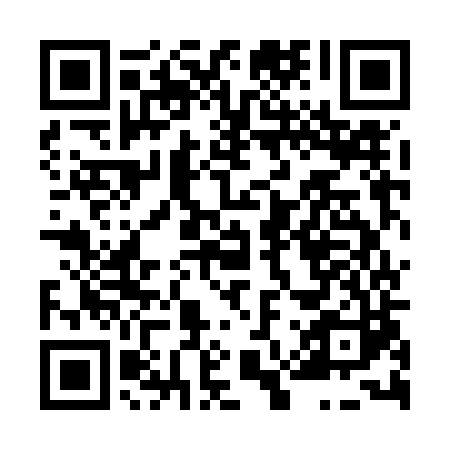 Ramadan times for Bozdis, Czech RepublicMon 11 Mar 2024 - Wed 10 Apr 2024High Latitude Method: Angle Based RulePrayer Calculation Method: Muslim World LeagueAsar Calculation Method: HanafiPrayer times provided by https://www.salahtimes.comDateDayFajrSuhurSunriseDhuhrAsrIftarMaghribIsha11Mon4:434:436:3012:184:156:086:087:4812Tue4:414:416:2812:184:166:096:097:5013Wed4:384:386:2512:184:176:116:117:5214Thu4:364:366:2312:174:186:126:127:5315Fri4:344:346:2112:174:206:146:147:5516Sat4:324:326:1912:174:216:166:167:5717Sun4:294:296:1712:174:226:176:177:5918Mon4:274:276:1512:164:236:196:198:0019Tue4:254:256:1312:164:256:206:208:0220Wed4:224:226:1112:164:266:226:228:0421Thu4:204:206:0812:154:276:236:238:0622Fri4:174:176:0612:154:286:256:258:0723Sat4:154:156:0412:154:306:276:278:0924Sun4:124:126:0212:154:316:286:288:1125Mon4:104:106:0012:144:326:306:308:1326Tue4:074:075:5812:144:336:316:318:1527Wed4:054:055:5512:144:346:336:338:1728Thu4:024:025:5312:134:356:346:348:1929Fri4:004:005:5112:134:376:366:368:2030Sat3:573:575:4912:134:386:376:378:2231Sun4:554:556:471:125:397:397:399:241Mon4:524:526:451:125:407:407:409:262Tue4:504:506:431:125:417:427:429:283Wed4:474:476:411:125:427:437:439:304Thu4:444:446:381:115:437:457:459:325Fri4:424:426:361:115:447:477:479:346Sat4:394:396:341:115:457:487:489:367Sun4:364:366:321:105:477:507:509:388Mon4:344:346:301:105:487:517:519:409Tue4:314:316:281:105:497:537:539:4210Wed4:284:286:261:105:507:547:549:44